IQRA NATIONAL UNIVERSITY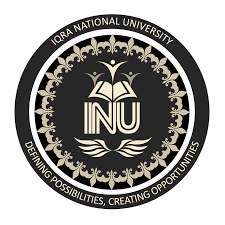 DEPARTMENT OF ALLIED HEALTH SCIENCESMid-Term Examination (Summer 2020) (BS DT 1st, BS MLT 1st, BS RAD 1st)Course Title: Human Anatomy-l (LAB)   Instructor: Ms. Maria FerozeTime: 4 hours					             	           Note:Attempt all questions from this section, all questions carry equal marks.Q. Draw a labeled diagram of:A) ScapulaB) Clavicle 